			บันทึกข้อความ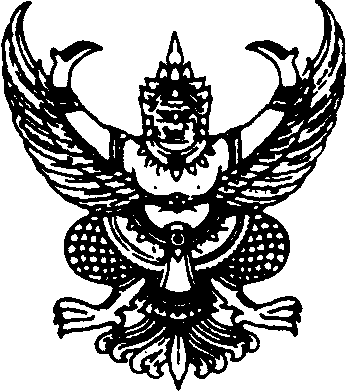 ส่วนราชการ   มหาวิทยาลัยราชภัฏสงขลา วิทยาลัยนวัตกรรมและการจัดการ โทร. 8101                                    ที่   วนก.	วันที่                               .            เรื่อง   ขอไปราชการ                                            .เรียน   คณบดีวิทยาลัยนวัตกรรมและการจัดการอ้างถึง     สิ่งที่ส่งมาด้วย   	ด้วยข้าพเจ้า   	และบุคคลดังต่อไปนี้	๑.  	ตำแหน่ง	ระดับ	๒.  	ตำแหน่ง	ระดับ	๓.  	ตำแหน่ง	ระดับมีความจำเป็นต้องไปราชการเพื่อ	(   )  อบรม     (   )  ประชุม     (   )  สัมมนาเรื่อง	(   )  อื่น ๆ ระบุสถานที่	จังหวัดระหว่างวันที่	เดือน	พ.ศ	ถึงวันที่	เดือน	พ.ศ.การไปราชการครั้งนี้ เป็นประโยชน์แก่มหาวิทยาลัยในด้าน	ข้าพเจ้าไม่ขอเบิกค่าใช้จ่ายใด ๆ ในการไปราชการครั้งนี้	ทั้งนี้ ตั้งแต่วันที่	เดือน	พ.ศ.	ถึงวันที่	เดือน	พ.ศ.	จึงเรียนมาเพื่อโปรดพิจารณาอนุมัติ	(	)ตำแหน่ง	ระดับ	รายชื่อข้าราชการที่เดินทางไปราชการตามคำสั่งมหาวิทยาลัยภัฏสงขลา ที่ ………./…………---------------------------……………………………………………………  ตำแหน่ง………………………………  ระดับ…………...……………………………………………………  ตำแหน่ง………………………………  ระดับ…………...……………………………………………………  ตำแหน่ง………………………………  ระดับ…………...……………………………………………………  ตำแหน่ง………………………………  ระดับ…………...……………………………………………………  ตำแหน่ง………………………………  ระดับ…………...……………………………………………………  ตำแหน่ง………………………………  ระดับ…………...……………………………………………………  ตำแหน่ง………………………………  ระดับ…………...……………………………………………………  ตำแหน่ง………………………………  ระดับ…………...……………………………………………………  ตำแหน่ง………………………………  ระดับ…………...……………………………………………………  ตำแหน่ง………………………………  ระดับ…………...……………………………………………………  ตำแหน่ง………………………………  ระดับ…………...……………………………………………………  ตำแหน่ง………………………………  ระดับ…………...……………………………………………………  ตำแหน่ง………………………………  ระดับ…………...……………………………………………………  ตำแหน่ง………………………………  ระดับ…………...……………………………………………………  ตำแหน่ง………………………………  ระดับ…………...……………………………………………………  ตำแหน่ง………………………………  ระดับ…………...……………………………………………………  ตำแหน่ง………………………………  ระดับ…………...……………………………………………………  ตำแหน่ง………………………………  ระดับ…………...……………………………………………………  ตำแหน่ง………………………………  ระดับ…………...……………………………………………………  ตำแหน่ง………………………………  ระดับ…………...……………………………………………………  ตำแหน่ง………………………………  ระดับ…………...……………………………………………………  ตำแหน่ง………………………………  ระดับ…………...……………………………………………………  ตำแหน่ง………………………………  ระดับ…………...……………………………………………………  ตำแหน่ง………………………………  ระดับ…………...……………………………………………………  ตำแหน่ง………………………………  ระดับ…………...……………………………………………………  ตำแหน่ง………………………………  ระดับ…………...……………………………………………………  ตำแหน่ง………………………………  ระดับ…………...……………………………………………………  ตำแหน่ง………………………………  ระดับ…………...……………………………………………………  ตำแหน่ง………………………………  ระดับ…………...……………………………………………………  ตำแหน่ง………………………………  ระดับ…………...……………………………………………………  ตำแหน่ง………………………………  ระดับ…………...……………………………………………………  ตำแหน่ง………………………………  ระดับ…………...……………………………………………………  ตำแหน่ง………………………………  ระดับ…………...……………………………………………………  ตำแหน่ง………………………………  ระดับ…………...……………………………………………………  ตำแหน่ง………………………………  ระดับ…………...……………………………………………………  ตำแหน่ง………………………………  ระดับ…………...……………………………………………………  ตำแหน่ง………………………………  ระดับ…………...……………………………………………………  ตำแหน่ง………………………………  ระดับ…………...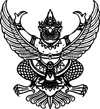 คำสั่งวิทยาลัยนวัตกรรมและการจัดการที่             / 2560เรื่อง ให้พนักงานมหาวิทยาลัยเดินทางไปราชการ ณ โรงแรมหาดแก้วรีสอร์ท จังหวัดสงขลา--------------------------------------------------------		ด้วยศาลากลางจังหวัดสงขลา มีหนังสือที่ สข ๐๐๑๘.๑/๒๙๑๔๑ ลงวันที่ ๑๓ กันยายน ๒๕๕๙ ขอเชิญ ดร.นวิทย์ เอมเอก บุคลากรเป็นวิทยากรบรรยายในหัวข้อ “การปรับตัวของผู้นำชุมชนต่อการเข้าสู่ประชาคมอาเซียน” ในระหว่างวันที่ ๑๙ – ๒๔ กันยายน ๒๕๕๙ ณ โรงแรมหาดแก้วรีสอร์ท จังหวัดสงขลาฉะนั้นอาศัยอำนาจตามมาตรา ๓๑ (๑) แห่งพระราชบัญญัติมหาวิทยาลัยราชภัฏสงขลา        พ.ศ. ๒๕๔๗ และคำสั่งมหาวิทยาลัยราชภัฏสงขลาที่ ๓210/๒๕60 สั่ง ณ วันที่ 27 สิงหาคม ๒๕60            เรื่อง มอบหมายงานและมอบอำนาจให้คณบดีวิทยาลัยนวัตกรรมและการจัดการปฏิบัติราชการแทนอธิการบดี  มหาวิทยาลัยราชภัฏสงขลาจึงอนุญาตให้พนักงานมหาวิทยาลัยเดินทางไปราชการ ดังนี้ดร.นวิทย์	เอมเอก			อาจารย์/พนักงานมหาวิทยาลัย		ทั้งนี้ ให้เดินทางไปราชการในระหว่างวันที่ ๑๙ – ๒๔ กันยายน ๒๕๕๙ โดยไม่เบิกค่าใช้จ่ายในการเดินทางไปราชการจากมหาวิทยาลัยราชภัฏสงขลา   สั่ง ณ วันที่         ตุลาคม พ.ศ. 2560	(ดร.ปัทมาพร  ชเลิศเพ็ชร์)	 คณบดีวิทยาลัยนวัตกรรมและการจัดการเรียน   คณบดี………………………………………………………………………………………………ลงชื่อ………………………………………………         รักษาการหัวหน้าสำนักงานอนุมัติตามเสนอ………………………………………………คณบดี      วันที่………เดือน…………...พ.ศ………….